Salad Starter: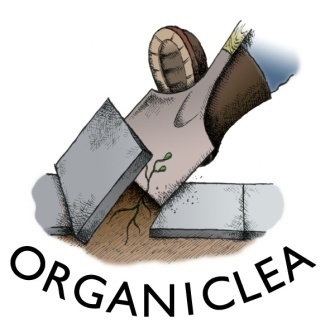 Two Enterprise Start-Up PlacementsWe grow organic produce at Hawkwood, our 12 acre community market garden and plant nursery, and distribute it to our own market stalls, box scheme and local restaurants.  In 2017 we produced over 
2.2 tonnes of salad leaves, featuring 107 different varieties of leaf.We believe that more food should be grown organically and locally, and yet we cannot meet the demand, notably for salad. Following on from our Farm Start programme of supporting new entrants into organic farming, we are looking for two people to assist with, and learn about commercial salad growing; to progress to managing their own salad rotations at Hawkwood, before graduating to their own site. OrganicLea is committed to supporting them in finding an appropriate site, and providing them with growing, marketing and next-steps support throughout the process.This placement will suit someone looking to develop a food growing enterprise in East London. Deadline for applications: 5 pm on Friday 2nd FebruaryInterview date: Friday 9th  FebruaryTo apply: Please send a CV or employment (and volunteering) history and covering letter detailing how you meet the person specification and why you want this post to ru@organiclea.org.uk. For more information about this role please call Ru on 020 8524 4994.Details of the roleUnpaid voluntary role Travel expenses, within London, if needed         A seasonal, vegan, organic lunch will be provided on WednesdaysDates: Tuesday 6 March – Wednesday 31 October 2018Time commitment: 1.5 days per week (Tues and Weds) until mid-June; 1 day pw mid June onwards, with optional extra ½ - 1 day.Hours: Tuesdays from 9.00am – 5.00pm and Wednesdays 9.00am - 1.00pmBased at: Hawkwood Community Plant NurserySupported by and responsible to:  OrganicLea’s Production Support Worker Main objectivesTo learn about and assist with all aspects of propagation in the glasshousesTo learn about and assist with all aspects of planting and maintaining the salad growing areas of the Hawkwood siteTo assist with harvesting and preparing produce in accordance with the needs of the OrganicLea stall, box scheme or other independent outletsTo provide support for the vegetable production at HawkwoodTo gain the necessary skills, confidence, contacts and support to run a successful salad growing enterprise in East LondonGraduating to managing a salad area, and with consultation, making decisions about the planting, maintenance and harvest schedule.Main ActivitiesGrowingFormulating propagation mediaRaising plants from seedIrrigationPreparing ground, planting and maintaining salad crops, green manures and companion plantsOrganic weed, pest and disease managementHarvesting schedules and techniquesWinterising salad bedsUndertake other activities in support of OrganicLea, as appropriateHarvestingCutting/picking produce to the agreed methods, ensuring quality controlPreparing produce according to ‘product descriptions’Weighing, packaging, sealing, labelling and organising dispatchPerson SpecificationEssentialInterest in sustainable food production and the desire to put that interest into practiceSome experience of growingHappy to work mainly outdoors throughout the yearAbility to carry out shared tasks and work within a teamAbility to work on own initiative, prioritise tasks and work to deadlinesCommitment to and understanding of the aims of OrganicLea